Статистика по запуску курса «НАЗВАНИЕ КУРСА»Эти данные доступны в разделе «Управление курсом». Количество участников и сводку по выпущенным сертификатам указаны в подразделах «Информация о курсе» и «Скачивание данных».Окончив обучение, N человек получили сертификаты, что составило N % от общего количества записавшихся на курс. Статистические данные по курсуЭти данные удобно анализировать в таблице и диаграмме. Воспользуйтесь этим шаблоном или создайте свой. В таблицу перенесите данные по всем подразделам, которые можно скачать по пути «Управление курсом» «Показатели». Данные позволяют определить степень активности слушателей на протяжении всего курса, а также выделить лекции, которые вызвали наибольший интерес аудитории.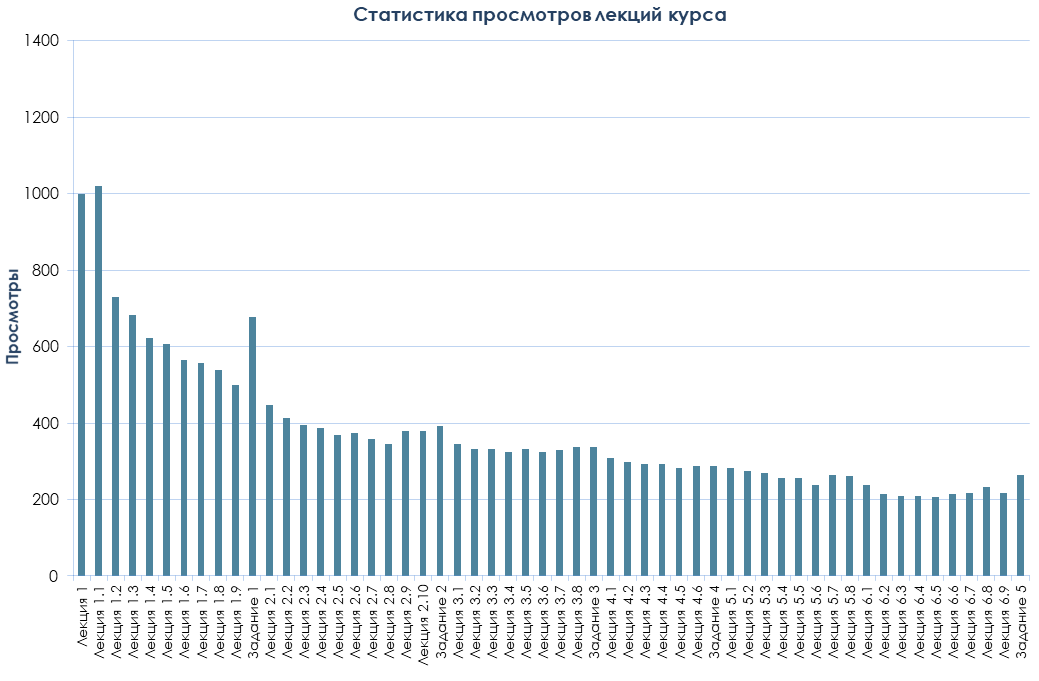 Расчет трудности (решаемости) тестовых заданийНа основе данных из «Оценочного листа», «Подробного оценочного листа» и «Данных по всем заданиям» заполните аналогичную таблицу. В качестве меры сложности заданий можно использовать коэффициент «k», который показывает какой процент слушателей выполнил задание верно. Этот процент указан для каждого вопроса в отчете «Данные по всем заданиям».  Посмотреть общий балл за тест и вычесть среднее значение можно с помощью «Оценочного листа» Очень простое задание –  Простое задание –  Средняя трудность –  Трудное задание –  Очень трудное задание – Описание уровней сложности1) Очень простое задание – задание, которое 90-100 % учащихся выполнили верно. Такие задания на проверку знаний могут быть бесполезны. Рекомендуется усложнить, переформулировать или заменить очень простые задания, за исключением случаев, когда задание заведомо имеет очевидный ответ для какой-то цели.2) Простое задание – задание, которое 80-90 % учащихся выполнили верно. Простые задания нужны для мотивации и «разогрева». 3) Средняя трудность – задание, которое 20-80 % учащихся выполнили верно. Средняя трудность считается оптимальной.4) Трудное задание – задание, которое 10-20 % учащихся выполнили верно. Трудные задания снижают мотивацию. В небольшом количестве применимы в итоговых экзаменах.5) Очень трудное задание – задание, которое 10-20 % учащихся выполнили верно. Это показатель, что в задании допущена ошибка/задание проверяет знания, которые не даются в курсе.Баланс сложностиРекомендуемая доля заданий средней трудности в тесте – 40-60 %, простых заданий – 30-50 %, сложных – не более 10 %.Портрет слушателя курсаПортрет слушателя курса определяется на основе результатов анкетирования, проводимого в рамках запуска курса. Слушатели классифицируются по полу, возрасту, местоположению, уровню образования и сфере занятости.Количество слушателей курса, заполнивших анкету в разделе «Давайте познакомимся!», составило N человек.Таблица 2.1. Распределение слушателей по полу и возрастуРис. 2.1.1. Распределение слушателей по возрастуРис. 2.1.2. Распределение слушателей по полуТаблица 2.2. Распределение слушателей по уровню образованияРис. 2.2. Распределение слушателей по уровню образованияТаблица 2.3. Распределение слушателей по местоположениюРис. 2.3. Распределение слушателей по местоположениюТаблица 2.4. Распределение слушателей по сферам занятостиРис. 2.4. Распределение слушателей по сферам занятостиИсточники информации о запуске курсаИсточники информации о запуске курса помогают определить каналы продвижения, которые привлекли наибольшее количество слушателей.Таблица 3.1. Источник информации о запуске курсаРис. 3.1. Распределение источников информации о запуске курсаОтзывы слушателей о курсеКоличество слушателей курса, оставивших отзыв о курсе, составило N человек.В анкете слушателям предлагалось дать ответы на вопросы:Вопрос «Как вы оцениваете компетентность лектора и подачу материала?» слушатели курса прокомментировали: «Отзыв 1».«Отзыв 2».«Отзыв 3».Вопрос «Какие изменения вы предложили бы внести в курс для его улучшения?» слушатели курса прокомментировали:«Отзыв 1».«Отзыв 2».«Отзыв 3».РазделКоличество слушателей, открывших разделГлава 1Глава 11.1. Тема1.2. ТемаДополнительные материалыТест 1Задание 1Номер заданияНомер заданияНомер заданияНомер заданияНомер заданияНомер заданияНомер заданияНомер заданияНомер заданияНомер заданияОбщий балл за тест12345678910Общий балл за тестТест 1 Тест 2 Тест 3ВозрастМужчиныМужчиныЖенщиныЖенщиныВозрастКоличество% от количества слушателей, заполнивших анкетуКоличество% от количества слушателей, заполнивших анкету17-2525-3535-4545-55старше 55ИтогоОбразованиеКоличество слушателей% от количества слушателей, заполнивших анкетуВысшее (бакалавр/специалист)Кандидат наукНеоконченное высшееНеполное высшее (студент)Среднее специальноеИтогоМестоположение (страна)Количество слушателей% от количества слушателей, заполнивших анкетуСтрана 1Страна 2Страна 3……ИтогоСфера занятостиКоличество пользователей% от количества пользователей, заполнивших анкетуКультура, искусствоБезопасностьЗдоровье, медицинаИнформационные технологииНаука, образованиеНе трудоустроенПроизводствоСтроительство, недвижимостьСфера услугИтогоИсточник информацииКоличество слушателей% от количества слушателей, заполнивших анкетусоциальные сетиеженедельная рассылка Лекториумпоисковые системыпосоветовали друзья/коллегидругоеИтого